Pre-K 1 – Sports Unit/Mini Lesson Plan Rhyming words https://www.youtube.com/watch?v=JHroOYO1iOo Take me out to the ball game song  https://www.youtube.com/watch?v=B0LscFd2vRkIndependent activity— Give kids some popcorn for snack and before they eat it have them place popcorn pieces on numbers on sheet and count as they eat. Can use multiple times https://www.dropbox.com/s/dyofrwo5s8ldttc/Free-popcorn-counting-printables.zip?dl=0&file_subpath=%2FPopcorn+Counting-02.jpgLiteracy Activity – There are two ways to play this game. The first one is a simple hide and seek (identify the alphabet) game and the other is a more advanced beginning sounds game.

1.) For the first game, place three rows of the baseball letter cards and then do this when the kids aren’t  watching. Add some baseball mitt cards to the back of some of the letters (not all but choose about three). After you’re done, ask the class to guess which letter the baseball mitt cards are ‘hiding behind’. Continue this until they’ve guessed all 3 of them. They also can write their guesses on the recording sheet. They will color in baseball images for ‘correct’ and ‘incorrect’ guesses.
2.) The second game is slightly different as you will get the kids to identify the letter as well as the image on the baseball mitt (beginning sounds). Do the same process for setting up the activity as the game above, but this time show about 5 mitt cards with the beginning sound images to the class before you hide them behind the baseball cards. Then choose 3 to hide. Play the game as outlined above but this time they will need to identify the letter AND the beginning sound image on the hidden card.https://www.dropbox.com/s/pp95xb5p5erzt1j/free_Baseball%20Letter%20Sounds%20Game.pdf?dl=0STEM Activity – Have a cotton ball race! Kids can have a race using cotton balls and blowing on them across the room with straws.  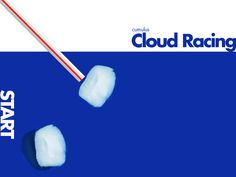 Active Activity- Ring toss—have kids toss pool rings or paper plates with center cut out and try to land it on a pop or water bottle. Math Activity- I Spy Sports game—good for visual discrimination and math skills.  Kids can verbally count how many different items they find or take it farther and have child right down the number of each item they find. https://drive.google.com/file/d/0B86bxhFxYKGzbm52cXRFb2pVZGs/viewCooking—Make chex mix or caramel corn https://www.allrecipes.com/recipe/173309/classic-caramel-corn/